    How to scan
1   How to scan to a memory stick2   How to scan and save the file in your email
3   How to scan then edit the file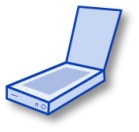 4   How to scan a text document using OCR –(Optical Character Recognition)     How to scan
1   How to scan to a memory stick2   How to scan and save the file in your email
3   How to scan then edit the file4   How to scan a text document using OCR –(Optical Character Recognition)     How to scan
1   How to scan to a memory stick2   How to scan and save the file in your email
3   How to scan then edit the file4   How to scan a text document using OCR –(Optical Character Recognition)     How to scan
1   How to scan to a memory stick2   How to scan and save the file in your email
3   How to scan then edit the file4   How to scan a text document using OCR –(Optical Character Recognition)     How to scan
1   How to scan to a memory stick2   How to scan and save the file in your email
3   How to scan then edit the file4   How to scan a text document using OCR –(Optical Character Recognition)     How to scan
1   How to scan to a memory stick2   How to scan and save the file in your email
3   How to scan then edit the file4   How to scan a text document using OCR –(Optical Character Recognition)     How to scan
1   How to scan to a memory stick2   How to scan and save the file in your email
3   How to scan then edit the file4   How to scan a text document using OCR –(Optical Character Recognition)    How to scan
1   How to scan to a memory stick2   How to scan and save the file in your email
3   How to scan then edit the file4   How to scan a text document using OCR –(Optical Character Recognition)     How to scan
1   How to scan to a memory stick2   How to scan and save the file in your email
3   How to scan then edit the file4   How to scan a text document using OCR –(Optical Character Recognition)     How to scan
1   How to scan to a memory stick2   How to scan and save the file in your email
3   How to scan then edit the file4   How to scan a text document using OCR –(Optical Character Recognition)     How to scan
1   How to scan to a memory stick2   How to scan and save the file in your email
3   How to scan then edit the file4   How to scan a text document using OCR –(Optical Character Recognition)     How to scan
1   How to scan to a memory stick2   How to scan and save the file in your email
3   How to scan then edit the file4   How to scan a text document using OCR –(Optical Character Recognition)     How to scan
1   How to scan to a memory stick2   How to scan and save the file in your email
3   How to scan then edit the file4   How to scan a text document using OCR –(Optical Character Recognition)     How to scan
1   How to scan to a memory stick2   How to scan and save the file in your email
3   How to scan then edit the file4   How to scan a text document using OCR –(Optical Character Recognition)     How to scan
1   How to scan to a memory stick2   How to scan and save the file in your email
3   How to scan then edit the file4   How to scan a text document using OCR –(Optical Character Recognition)     How to scan
1   How to scan to a memory stick2   How to scan and save the file in your email
3   How to scan then edit the file4   How to scan a text document using OCR –(Optical Character Recognition)     How to scan
1   How to scan to a memory stick2   How to scan and save the file in your email
3   How to scan then edit the file4   How to scan a text document using OCR –(Optical Character Recognition)     How to scan
1   How to scan to a memory stick2   How to scan and save the file in your email
3   How to scan then edit the file4   How to scan a text document using OCR –(Optical Character Recognition)     How to scan
1   How to scan to a memory stick2   How to scan and save the file in your email
3   How to scan then edit the file4   How to scan a text document using OCR –(Optical Character Recognition)     How to scan
1   How to scan to a memory stick2   How to scan and save the file in your email
3   How to scan then edit the file4   How to scan a text document using OCR –(Optical Character Recognition)     How to scan
1   How to scan to a memory stick2   How to scan and save the file in your email
3   How to scan then edit the file4   How to scan a text document using OCR –(Optical Character Recognition)     How to scan
1   How to scan to a memory stick2   How to scan and save the file in your email
3   How to scan then edit the file4   How to scan a text document using OCR –(Optical Character Recognition)     How to scan
1   How to scan to a memory stick2   How to scan and save the file in your email
3   How to scan then edit the file4   How to scan a text document using OCR –(Optical Character Recognition)     How to scan
1   How to scan to a memory stick2   How to scan and save the file in your email
3   How to scan then edit the file4   How to scan a text document using OCR –(Optical Character Recognition) 